International Certified Master Groomers UK offer this qualification for dog grooming professionals who have successfully gained their Certified Salon Professional qualification. The CPG course is ideal for people aspiring to further their skills and qualifications in the dog grooming industry.  The course will take place at the commercial salon Sue Oliver Dog Grooming Studio in Derbyshire. Assessment takes place at the end of the course and is in the form of one written and one practical exam. On successful completion of the course you will be a Certified Professional Groomer. Times 10am to 4pm - 6 weeksWhere is the Course DeliveredSue Oliver Dog Grooming StudioStanley Common DE76FP CostTuition Fees: £620.00   Plus exam fees of £194.00 You must be a member of ICMG to take the exam.Entry RequirementsYou should have successfully completed your Certified Salon Professional Qualification and be a member of ICMG UKAdditional Costs and/or Specialist EquipmentThe salon is run commercially and all equipment within the salon is used on the course. Sensible flat footwear, trousers/jeans are required to be worn.  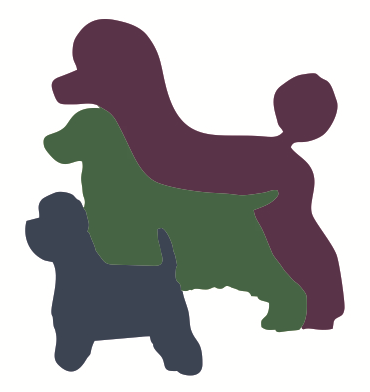 Price includes Bed, Breakfast Evening Dinner, Disco, Pre Dinner Drinks and also free use of Spa Facilities. Please note you DO Not get a spa treatment these are bookable via the hotel yourself. Hotel number is 01789 739 342If you want to make a weekend of it and stay on the Friday evening its £54.00 per person for twin/double room or £96 for a single room. The Friday prices are for bed and breakfast. The retreat idea is for you to come along in the day and relax and then party together in the evening. Groomers Stand comes and supports the event whenever they can and offer advice to everyone. This year’s Retreat was a great success and groomers from afar came together and celebrated being part of the ICMG group. Don’t miss out as places are limited. 
Call Ian /Angela to make payment 0779 548 2767